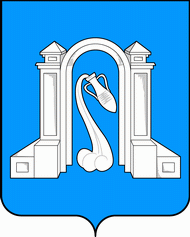 Совет муниципального образования город Горячий Ключшестой созывР Е Ш Е Н И Еот 15 сентября 2017 года                                                              № 250г. Горячий Ключ     О предоставлении имущества муниципального образования 
город Горячий Ключ Краснодарского края на праве 
безвозмездного пользования
В соответствии с Федеральным законом от 6 октября 2003 года  № 131-ФЗ «Об общих принципах организации местного самоуправления в Российской Федерации», Федеральным законом от 26 июля 2006 года № 135-ФЗ «О защите конкуренции», решением Совета муниципального образования город Горячий Ключ от 29 января 2016 года № 52 «Об утверждении Положения о порядке управления и распоряжения объектами муниципальной собственности муниципального образования город Горячий Ключ Краснодарского края», Совет муниципального образования город Горячий Ключ, р е ш и л:1. Предоставить Федеральному казённому учреждению «Уголовно-исполнительной инспекции» Управления Федеральной службы исполнения наказаний по Краснодарскому краю на праве безвозмездного пользования сроком на пять лет имущество – комнаты (номера на поэтажном плане № 2, № 3), являющиеся частью нежилого помещения  № 2, общей площадью 52,3 кв. м., расположенного по адресу: г. Горячий Ключ, ул. Ленина, 33, для служебного пользования. Продлить срок действия договора с даты его окончания.2. Контроль за выполнением настоящего решения возложить на постоянную комиссию Совета муниципального образования город Горячий Ключ по вопросам экономики (Парциков).3. Отделу информационной политики и средств массовой информации администрации муниципального образования город Горячий Ключ (Манасян) разместить настоящее решение на официальном сайте администрации муниципального образования город Горячий Ключ в сети «Интернет».4. Настоящее решение вступает в силу со дня его подписания.Председатель Советамуниципального образования город Горячий Ключ                                                                           С. Г. ШемяковЛИСТ СОГЛАСОВАНИЯпроекта решения Совета муниципального образованиягород Горячий Ключ от _________________ № _________«О предоставлении имущества муниципального образования 
город Горячий Ключ Краснодарского края на праве 
безвозмездного пользования» Проект внесен:Глава муниципального образованиягород Горячий Ключ                                                                                       Проект подготовлен:Управлением имущественных и земельных отношений администрации муниципального образования город Горячий Ключ Краснодарского краяНачальник управления имущественных 
и земельных отношенийИ. А. ФедоровскийР. К. ХуршудянПроект согласован:Первый заместитель главы муниципального образования город Горячий КлючЗаместитель главы муниципального образования город Горячий КлючНачальник правового управленияадминистрации муниципального образования город Горячий КлючД. Г. КарпенкоГ. Г. ЯкимовО. И. ПономарёваГлавный специалист правового управленияадминистрации муниципального образования город Горячий Ключ           Ю. В. Луценко